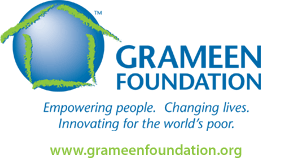 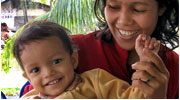 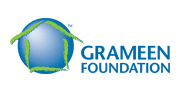 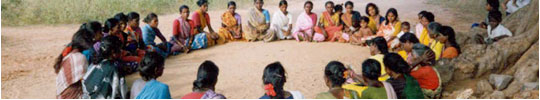 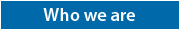 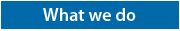 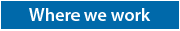 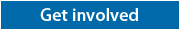 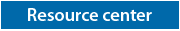 Who we areOur People
• Staff
• Board Members
◦ Susan Davis 
    ◦ Lucy Billingsley 
    ◦ Peter Cowhey 
    ◦ John Doerr 
    ◦ Jennifer Drogula 
    ◦ Robert Eichfeld 
    ◦ James L. Greenberg 
    ◦ Richard S. Gunther 
    ◦ Paul Maritz 
    ◦ Yvette Neier 
    ◦ Robert Ottenhoff 
    ◦ Chris Pascucci 
    ◦ Rosanna Ramos-Velita 
    ◦ Steven Rockefeller Jr. 
    ◦ D. Wayne Silby 
    ◦ Janet Thompson 
    ◦ Muhammad Yunus 
    ◦ Vikram Gandhi 
• Committees and Councils
• GF Advisory Council Our Supporters Our Grameen Heritage Values Awards and Recognition Partnerships Contact information 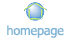 EIN #: 73-1502797Cause 5 Round 2 – Board of DirectorsPaul Maritz, Chair 
Former Senior VP, Microsoft 

Yvette Neier, Vice-Chair 
Marketing and management consultant 

Rosanna Ramos-Velita, Treasurer 
Former CFO, Marketing and Advertising, Global Consumer Group, Citigroup 

Robert G. Ottenhoff, Secretary 
President, GuideStar 

Alex Counts 
President, Grameen Foundation 

Directors Lucy Billingsley 
Partner, Billingsley Company 

Peter Cowhey 
Dean, Graduate School of International Relations and Pacific Studies 

Susan M. Davis 
Senior Advisor, International Labor Organization and Ashoka: Innovators for the Public John Doerr 
Partner, Kleiner Perkins Caufield & Byers (KPCB) Jennifer Drogula 
Partner, Wilmer Cutler Pickering Hale and Dorr LLP 

Robert Eichfeld 
Division Executive, (Retired) Citibank, N.A. 

Vikram Gandhi 
Managing Director of Credit Suisse 

James L. Greenberg 
Chairman/Founder, DevCorp International 

Richard S. Gunther 
Private Investor Christopher Pascucci 
President, Duck Pond Corp. 

Steven C. Rockefeller, Jr 
President, Educational Adventures 

David Rusell 
Founder, Dalcomp Inc. 

D. Wayne Silby 
Founding Chair, Calvert Funds 

Janet Thompson 
Corporate Community Reinvestment Director, (Retired) Citibank 

Muhammad Yunus 
Founder and Managing Director, Grameen Bank 